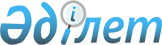 Об установлении квоты рабочих мест для трудоустройства граждан из числа молодежи, потерявших или оставшихся до наступления совершеннолетия без попечения родителей, являющихся выпускниками организаций образования в городе Аксу на 2019 годПостановление акимата города Аксу Павлодарской области от 18 апреля 2019 года № 272/3. Зарегистрировано Департаментом юстиции Павлодарской области 19 апреля 2019 года № 6310
      В соответствии с подпунктом 9) статьи 9 Закона Республики Казахстан от 6 апреля 2016 года "О занятости населения", акимат города Аксу ПОСТАНОВЛЯЕТ:
      1. Установить квоту рабочих мест в организациях города Аксу независимо от организационно-правовой формы и формы собственности для трудоустройства граждан из числа молодежи, потерявших или оставшихся до наступления совершеннолетия без попечения родителей, являющихся выпускниками организаций образования, согласно приложению к настоящему постановлению.
      2. Контроль за исполнением настоящего постановления возложить на заместителя акима города Аксу Каппасова Б.М.
      3. Настоящее постановление вводится в действие по истечении десяти календарных дней после дня его первого официального опубликования. Квота рабочих мест для трудоустройства граждан из числа молодежи,
потерявших или оставшихся до наступления совершеннолетия без
попечения родителей, являющихся выпускниками организаций
образования в городе Аксу на 2019 год
					© 2012. РГП на ПХВ «Институт законодательства и правовой информации Республики Казахстан» Министерства юстиции Республики Казахстан
				
      Аким города

Б. Ибраев
Приложение
к проекту постановления
акимата города Аксу
от 18 апреля 2019 года № 272/3
№ п/п
Наименование предприятий, организаций
Списочная численность работников
Размер установленной квоты (%)
Количество рабочих мест (человек)
1
2
3
4
5
1.
"Аксуский завод ферросплавов - филиал Акционерного общества "Транснациональная компания" "Казхром"
6592
1
66
2.
Акционерное общество "Евроазиатская энергетическая корпорация"
2015
1
20
3.
Коммунальное государственное предприятие "Ақсу су арнасы" на праве хозяйственного ведения акимата города Аксу
296
1
3
4.
Коммунальное государственное учреждение "Аксуский центр оказания специальных социальных услуг для престарелых и инвалидов общего типа" управления координации занятости и социальных программ Павлодарской области"
155
1
2
5.
Коммунальное государственное предприятие на праве хозяйственного ведения "Городская больница города Аксу" управления здравоохранения Павлодарской области, акимата Павлодарской области
829
1
8
6.
Коммунальное государственное предприятие "Теплосервис - Аксу" на праве хозяйственного ведения государственного учреждения "Отдел жилищно-коммунального хозяйства, пассажирского транспорта и автомобильных дорог города Аксу", акимата города Аксу
103
1
1
7.
Товарищество с ограниченной ответственностью "Уштерек и К"
110
1
1
8.
Аксуский филиал товарищества с ограниченной ответственностью "Медицинский центр "Евразия"
287
1
3
9.
Товарищество с ограниченной ответственностью "Монтажно-Ремонтное предприятие "Гарант-Сервис"
142
1
1
10.
Товарищество с ограниченной ответственностью "AksuTransLogistic"
128
1
1